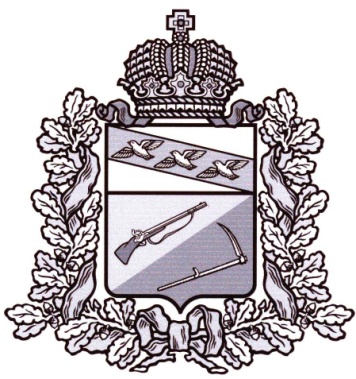 АДМИНИСТРАЦИЯТИМСКОГО РАЙОНА КУРСКОЙ ОБЛАСТИР А С П О Р Я Ж Е Н И Еот    24.06.2016 г.     №54-рКурская область, 307060, пос. ТимОб уполномоченном органе местного самоуправления Тимского района Курской областиВ соответствии с требованиями Федерального закона от 13 июля 2015 г. №224-ФЗ «О государственно-частном партнерстве, муниципально-частном партнерстве в Российской Федерации и внесении изменений в отдельные законодательные акты Российской Федерации»:Определить Администрацию Тимского района Курской области в лице отдела по экономике, муниципальным заказам и трудовым отношениям,  органом местного самоуправления, уполномоченным на осуществление полномочий, предусмотренных частью 2 статьи 18 Федерального закона от 13 июля 2015 г. №224-ФЗ «О государственно-частном партнерстве, муниципально-частном партнерстве в Российской Федерации и внесении изменений в отдельные законодательные акты Российской Федерации».Контроль за исполнением настоящего распоряжения возложить на Первого заместителя Главы Администрации района по аграрной политике, строительству, архитектуре, ЖКХ  и охране окружающей среды. Распоряжение вступает в силу со дня его подписания.Глава Тимского района Курской области                                                               А. И. Булгаков